Sheet 2Triangles Challenge 1)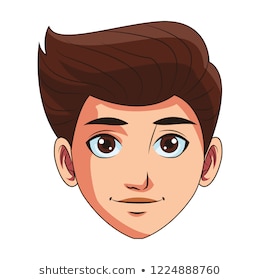 This is SimonSimon has said “If I use 6 straws to make a triangle, I can only make an equilateral triangle.” Investigate whether Simon is correct or not. Prove your answer!2) Use this line and draw two more sides to create:An equilateral triangleA scalene triangleAn isosceles triangleWhich triangle was the easiest to create? Which was the most difficult?